2030 Ethiopia Holidays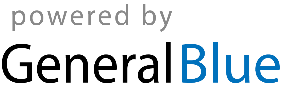 2030 - Ethiopia Calendar2030 - Ethiopia Calendar2030 - Ethiopia Calendar2030 - Ethiopia Calendar2030 - Ethiopia Calendar2030 - Ethiopia Calendar2030 - Ethiopia Calendar2030 - Ethiopia Calendar2030 - Ethiopia Calendar2030 - Ethiopia Calendar2030 - Ethiopia Calendar2030 - Ethiopia Calendar2030 - Ethiopia Calendar2030 - Ethiopia Calendar2030 - Ethiopia Calendar2030 - Ethiopia Calendar2030 - Ethiopia Calendar2030 - Ethiopia Calendar2030 - Ethiopia Calendar2030 - Ethiopia Calendar2030 - Ethiopia Calendar2030 - Ethiopia Calendar2030 - Ethiopia CalendarJanuaryJanuaryJanuaryJanuaryJanuaryJanuaryJanuaryFebruaryFebruaryFebruaryFebruaryFebruaryFebruaryFebruaryMarchMarchMarchMarchMarchMarchMarchSuMoTuWeThFrSaSuMoTuWeThFrSaSuMoTuWeThFrSa123451212678910111234567893456789131415161718191011121314151610111213141516202122232425261718192021222317181920212223272829303124252627282425262728293031AprilAprilAprilAprilAprilAprilAprilMayMayMayMayMayMayMayJuneJuneJuneJuneJuneJuneJuneSuMoTuWeThFrSaSuMoTuWeThFrSaSuMoTuWeThFrSa12345612341789101112135678910112345678141516171819201213141516171891011121314152122232425262719202122232425161718192021222829302627282930312324252627282930JulyJulyJulyJulyJulyJulyJulyAugustAugustAugustAugustAugustAugustAugustSeptemberSeptemberSeptemberSeptemberSeptemberSeptemberSeptemberSuMoTuWeThFrSaSuMoTuWeThFrSaSuMoTuWeThFrSa1234561231234567789101112134567891089101112131414151617181920111213141516171516171819202121222324252627181920212223242223242526272828293031252627282930312930OctoberOctoberOctoberOctoberOctoberOctoberOctoberNovemberNovemberNovemberNovemberNovemberNovemberNovemberDecemberDecemberDecemberDecemberDecemberDecemberDecemberSuMoTuWeThFrSaSuMoTuWeThFrSaSuMoTuWeThFrSa1234512123456767891011123456789891011121314131415161718191011121314151615161718192021202122232425261718192021222322232425262728272829303124252627282930293031Jan 5	First day of RamadanJan 6	Christmas DayJan 19	EpiphanyFeb 4	End of Ramadan (Eid al-Fitr)Mar 2	Victory at Adwa DayMar 28	Day of LamentApr 13	Feast of the Sacrifice (Eid al-Adha)Apr 26	Good FridayApr 28	Easter SundayMay 28	Derg Downfall DayJul 13	Birthday of Muhammad (Mawlid)Sep 11	New Year’s DaySep 27	Finding of the True CrossDec 26	First day of Ramadan